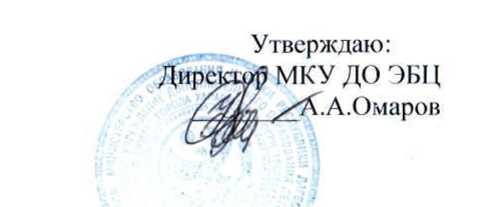                        План                                                                                                                                                                                            мероприятий по организации  по внедрению  проекта «Дополнительное  образование детей                                  (механизмы повышения качества программ дополнительного образования детей)                                                                              «Качество дополнительного образования»  в МКУ ДО ЭБЦ г.Хасавюрта План                                                                                                                                                                                                                              мероприятий по улучшению качества деятельности МКУ ДО ЭБЦ№ п/пНаименование мероприятия Сроки  Ответственные 1. Нормативное правовое и организационное обеспечение организации внедрению 1. Нормативное правовое и организационное обеспечение организации внедрению 1. Нормативное правовое и организационное обеспечение организации внедрению 1. Нормативное правовое и организационное обеспечение организации внедрению 1.Подготовка и проведение совещаний по вопросам внедрения  проекта «Дополнительное образование детей  (механизмы повышения качества программ дополнительного образования детей) «Качество дополнительного образования»Ежеквартально Балатова Н.А.2.Информирование родителей и общественности о ходе подготовки к внедрению  проекта «Дополнительное образование детей  (механизмы повышения качества программ дополнительного образования детей) «Качество дополнительного образования» с использованием ресурсов сайта МКУ ДО ЭБЦПостоянноБалатова Н.А.3.Создание раздела «Дополнительное образование детей»                                                     на сайте МКУ ДО ЭБЦ30.09.2017 Батырбиева В.М. Алхаматов А.З.2. Научно - методическое обеспечение организации по внедрению  Дополнительное образование детей  (механизмы повышения качества программ дополнительного образования детей)                                                       «Качество дополнительного образования».2. Научно - методическое обеспечение организации по внедрению  Дополнительное образование детей  (механизмы повышения качества программ дополнительного образования детей)                                                       «Качество дополнительного образования».2. Научно - методическое обеспечение организации по внедрению  Дополнительное образование детей  (механизмы повышения качества программ дополнительного образования детей)                                                       «Качество дополнительного образования».2. Научно - методическое обеспечение организации по внедрению  Дополнительное образование детей  (механизмы повышения качества программ дополнительного образования детей)                                                       «Качество дополнительного образования».1.Методическое  и консультационное сопровождение  пилотных общеобразовательных организаций по внедрению  проекта» Дополнительное образование детей  (механизмы повышения качества программ дополнительного образования детей) «Качество дополнительного образования».постоянно Балатова Н.А.2.Научно-методическое сопровождение деятельности  пилотной  площадки по внедрению  проекта «Дополнительное образование детей  (механизмы повышения качества программ дополнительного образования детей) «Качество дополнительного образования»постоянно Балатова Н.А.3.Научно-методическое  сопровождение творческой группы педагогических работников пилотной общеобразовательной организации дополнительного образования  по  внедрению  проекта «Дополнительное образование детей  (механизмы повышения качества программ дополнительного образования детей) «Качество дополнительного образования»постоянно Мурзаева М.А.3. Кадровое обеспечение  организации дополнительного образования по внедрению направлений:                                                                «Живая планета» и «Мир вокруг»3. Кадровое обеспечение  организации дополнительного образования по внедрению направлений:                                                                «Живая планета» и «Мир вокруг»3. Кадровое обеспечение  организации дополнительного образования по внедрению направлений:                                                                «Живая планета» и «Мир вокруг»3. Кадровое обеспечение  организации дополнительного образования по внедрению направлений:                                                                «Живая планета» и «Мир вокруг»1.Организация обучения педагогических и руководящих работников пилотной образовательной организации по дополнительной профессиональной программе повышения квалификацииСогласно графику прохождения курсов повышения квалификацииОмаров А.А.2.Разработка и реализация дополнительных профессиональных программ повышения квалификациипостоянноОмаров А.А.3.Проведение семинаров по актуальным вопросам внедрения   проекта «Дополнительное образование детей  (механизмы повышения качества программ дополнительного образования детей) «Качество дополнительного образования» для руководящих и педагогических работников общеобразовательных организаций, в том числе  с использованием системы видеоконференцсвязи.в течение 2017 годаОмаров А.А.№Показатели независимой оценки качества работы организацийПоказатели независимой оценки качества работы организацийЗначение показателя( мониторинг)Значение показателя( мониторинг)Значение показателя( мониторинг)Значение показателя( мониторинг)Значение показателя( мониторинг)Учреждение Мероприятия, направленные на повышение качества работы организацииСрок исполне нияОтветствен-ныеОтветствен-ные№Показатели независимой оценки качества работы организацийПоказатели независимой оценки качества работы организацийфактическоефактическоемаксимально возможноемаксимально возможноемаксимально возможноеУчреждение Мероприятия, направленные на повышение качества работы организацииСрок исполне нияОтветствен-ныеОтветствен-ные1. Открытость и доступность информации об организации, осуществляющей образовательную деятельность1. Открытость и доступность информации об организации, осуществляющей образовательную деятельность1. Открытость и доступность информации об организации, осуществляющей образовательную деятельность1. Открытость и доступность информации об организации, осуществляющей образовательную деятельность1. Открытость и доступность информации об организации, осуществляющей образовательную деятельность1. Открытость и доступность информации об организации, осуществляющей образовательную деятельность1. Открытость и доступность информации об организации, осуществляющей образовательную деятельность1. Открытость и доступность информации об организации, осуществляющей образовательную деятельность1. Открытость и доступность информации об организации, осуществляющей образовательную деятельность1. Открытость и доступность информации об организации, осуществляющей образовательную деятельность1. Открытость и доступность информации об организации, осуществляющей образовательную деятельность1. Открытость и доступность информации об организации, осуществляющей образовательную деятельность1. Открытость и доступность информации об организации, осуществляющей образовательную деятельность1.Полнота и актуальность информации об учреждении  и его деятельности, размещенной на официальном сайте учреждения  в сети Интернет.Полнота и актуальность информации об учреждении  и его деятельности, размещенной на официальном сайте учреждения  в сети Интернет.10101. Поддержка информации, размещенной на официальном сайте учреждения, в актуальном состоянии2. Повышение информационной насыщенности сайта учреждения: улучшение подачи  материалов, насыщенность  иллюстраций (фотографий), размещение отзывов обучающихся, родителей (законных представителей), создание привлекательного  образа организации3. Информационное наполнение и своевременное размещение сведений об учреждении на сайте МКУ ДО ЭБЦПостоянноБатырбиева В.М.Алхаматов А.З.Батырбиева В.М.Алхаматов А.З.2.Наличие на официальном сайте МКУ ДО ЭБЦ в сети Интернет сведений о педагогических работниках учрежденияНаличие на официальном сайте МКУ ДО ЭБЦ в сети Интернет сведений о педагогических работниках учреждения1010Размещение информации о педагогических работниках на официальном сайте учреждения в объеме, установленном требованиями Рособрнадзора ПостоянноБатырбиева В.М. Алхаматов А.З.Батырбиева В.М. Алхаматов А.З.3.Доступность взаимодействия с получателями образовательных услуг по телефону, по электронной почте, с помощью электронных сервисов, представляемых на официальном сайте МКУ ДО ЭБЦ в сети Интернет, в том числе наличие возможности внесения предложений, направленных на улучшение работы организации Доступность взаимодействия с получателями образовательных услуг по телефону, по электронной почте, с помощью электронных сервисов, представляемых на официальном сайте МКУ ДО ЭБЦ в сети Интернет, в том числе наличие возможности внесения предложений, направленных на улучшение работы организации 1010Размешение актуальной информации о номерах телефонов, адресах электронной почты и официального сайта учреждения в местах, доступных для обучающихсяпостоянноБатырбиева В.М.Алхаматов А.З.Батырбиева В.М.Алхаматов А.З.4.Доступность сведений о ходе  рассмотрения обращений граждан, поступивших в организацию от получателей образовательных услуг (по телефону, по электронной почте, с помощью электронных сервисов, доступных на официальном сайте МКУ ДО ЭБЦ в сети Интернет).Доступность сведений о ходе  рассмотрения обращений граждан, поступивших в организацию от получателей образовательных услуг (по телефону, по электронной почте, с помощью электронных сервисов, доступных на официальном сайте МКУ ДО ЭБЦ в сети Интернет).1010Создание электронных серверов на официальном сайте учреждения по рассмотрению обращений граждан постоянноБатырбиева В.М.Алхаматов А.З.Батырбиева В.М.Алхаматов А.З.2. Комфортность условий, в которых осуществляется  образовательная деятельности                                                                              в сфере  дополнительного образования 2. Комфортность условий, в которых осуществляется  образовательная деятельности                                                                              в сфере  дополнительного образования 2. Комфортность условий, в которых осуществляется  образовательная деятельности                                                                              в сфере  дополнительного образования 2. Комфортность условий, в которых осуществляется  образовательная деятельности                                                                              в сфере  дополнительного образования 2. Комфортность условий, в которых осуществляется  образовательная деятельности                                                                              в сфере  дополнительного образования 2. Комфортность условий, в которых осуществляется  образовательная деятельности                                                                              в сфере  дополнительного образования 2. Комфортность условий, в которых осуществляется  образовательная деятельности                                                                              в сфере  дополнительного образования 2. Комфортность условий, в которых осуществляется  образовательная деятельности                                                                              в сфере  дополнительного образования 2. Комфортность условий, в которых осуществляется  образовательная деятельности                                                                              в сфере  дополнительного образования 2. Комфортность условий, в которых осуществляется  образовательная деятельности                                                                              в сфере  дополнительного образования 2. Комфортность условий, в которых осуществляется  образовательная деятельности                                                                              в сфере  дополнительного образования 2. Комфортность условий, в которых осуществляется  образовательная деятельности                                                                              в сфере  дополнительного образования 2. Комфортность условий, в которых осуществляется  образовательная деятельности                                                                              в сфере  дополнительного образования 1.1.Материально-техническое                             и информационное обеспечение Материально-техническое                             и информационное обеспечение 10Мероприятия, направленные на повышение уровня комфортности пребывания в учреждениипостоянноОмаров А.А.Омаров А.А.Омаров А.А.2. 2. Наличие необходимых условий для охраны  здоровья обучающихсяНаличие необходимых условий для охраны  здоровья обучающихся101. Приобретение оборудования                                          2. Текущий ремонт помещенияпостоянноОмаров А.А.Омаров А.А.Омаров А.А.3.3.Внедрение новых дополнительных образовательных программВнедрение новых дополнительных образовательных программ101.Мониторинг охвата обучающихся программами дополнительного образования.2. Разработка  на основе мониторинга программ дополнительного образования, учитывающих интересы обучающихсяпостоянноБалатова Н.А.Балатова Н.А.Балатова Н.А.4.4.Наличие возможности развития творческих способностей и интересов обучающихся, включая их участия в конкурсах и олимпиадах (в том числе во всероссийских и международных), выставках и других массовых мероприятияхНаличие возможности развития творческих способностей и интересов обучающихся, включая их участия в конкурсах и олимпиадах (в том числе во всероссийских и международных), выставках и других массовых мероприятиях101.Разработка системы поощрения обучающихся, успешно  участвующих в олимпиадах, конкурсах.2.Информирование обучающихся и их родителей (законных представителей) о проводимых конкурсах, олимпиадах, соревнованиях, в том числе размещение информации на сайте учреждения.3. Мониторинг участия  обучающихся в конкурсах, олимпиадах, выставках и других массовых мероприятиях. ПостоянноМурзаева М.А.Батырбиева В.М.Мурзаева М.А.Батырбиева В.М.Мурзаева М.А.Батырбиева В.М.5.5.Наличие условий организации обучения и воспитания обучающихся с ограниченными возможностями здоровья и инвалидов Наличие условий организации обучения и воспитания обучающихся с ограниченными возможностями здоровья и инвалидов 10Разработка  программ оказания индивидуальной помощи обучающихся с ОВЗ и их размещение на официальном сайте ПостоянноБатырбиева В.М. Алхаматов А.З.Батырбиева В.М. Алхаматов А.З.Батырбиева В.М. Алхаматов А.З.                                      3. Доброжелательность, вежливость, компетентность работников МКУ ДО ЭБЦ                                      3. Доброжелательность, вежливость, компетентность работников МКУ ДО ЭБЦ                                      3. Доброжелательность, вежливость, компетентность работников МКУ ДО ЭБЦ                                      3. Доброжелательность, вежливость, компетентность работников МКУ ДО ЭБЦ                                      3. Доброжелательность, вежливость, компетентность работников МКУ ДО ЭБЦ                                      3. Доброжелательность, вежливость, компетентность работников МКУ ДО ЭБЦ                                      3. Доброжелательность, вежливость, компетентность работников МКУ ДО ЭБЦ                                      3. Доброжелательность, вежливость, компетентность работников МКУ ДО ЭБЦ                                      3. Доброжелательность, вежливость, компетентность работников МКУ ДО ЭБЦ                                      3. Доброжелательность, вежливость, компетентность работников МКУ ДО ЭБЦ                                      3. Доброжелательность, вежливость, компетентность работников МКУ ДО ЭБЦ                                      3. Доброжелательность, вежливость, компетентность работников МКУ ДО ЭБЦ                                      3. Доброжелательность, вежливость, компетентность работников МКУ ДО ЭБЦ1.1.Доля получателей образовательных услуг,  положительно оценивающих доброжелательность и вежливость работников организации, от общего числа опрошенных получателей образовательных услугДоля получателей образовательных услуг,  положительно оценивающих доброжелательность и вежливость работников организации, от общего числа опрошенных получателей образовательных услуг101. Проведение разъяснительной работы с персоналом  на заседании общего собрания работников учреждения.2.Проведение тематических родительских собраний по вопросам улучшения взаимоотношений работников учреждения  с обучающихся и их родителями. 3.Проведение открытых занятий, оргмассовых мероприятий, выступлений  объединений МКУ ДО ЭБЦ.4. Актуализация знаний работников учреждения о возложенных должностных обязанностях 5. Проведение  семинара-практикума для работников МКУ ДО ЭБЦПостоянноПостоянноОмаров А.А.Балатова Н.А.Порсукова А.А.Омаров А.А.Омаров А.А.2.2.Доля получателей образовательных услуг, удовлетворенных компетентностью работников организации, от общего числа опрошенных получателей образовательных услуг	 Доля получателей образовательных услуг, удовлетворенных компетентностью работников организации, от общего числа опрошенных получателей образовательных услуг	 10Своевременное прохождение курсов повышения квалификации  работников учрежденияСогласно утвержденному графику прохождения курсов повышения квалификацииСогласно утвержденному графику прохождения курсов повышения квалификацииБалатова Н.А.4. Удовлетворенность качеством образовательной деятельности потребителями образовательных услуг                                                                                   в сфере дополнительного образования4. Удовлетворенность качеством образовательной деятельности потребителями образовательных услуг                                                                                   в сфере дополнительного образования4. Удовлетворенность качеством образовательной деятельности потребителями образовательных услуг                                                                                   в сфере дополнительного образования4. Удовлетворенность качеством образовательной деятельности потребителями образовательных услуг                                                                                   в сфере дополнительного образования4. Удовлетворенность качеством образовательной деятельности потребителями образовательных услуг                                                                                   в сфере дополнительного образования4. Удовлетворенность качеством образовательной деятельности потребителями образовательных услуг                                                                                   в сфере дополнительного образования4. Удовлетворенность качеством образовательной деятельности потребителями образовательных услуг                                                                                   в сфере дополнительного образования4. Удовлетворенность качеством образовательной деятельности потребителями образовательных услуг                                                                                   в сфере дополнительного образования4. Удовлетворенность качеством образовательной деятельности потребителями образовательных услуг                                                                                   в сфере дополнительного образования4. Удовлетворенность качеством образовательной деятельности потребителями образовательных услуг                                                                                   в сфере дополнительного образования4. Удовлетворенность качеством образовательной деятельности потребителями образовательных услуг                                                                                   в сфере дополнительного образования4. Удовлетворенность качеством образовательной деятельности потребителями образовательных услуг                                                                                   в сфере дополнительного образования4. Удовлетворенность качеством образовательной деятельности потребителями образовательных услуг                                                                                   в сфере дополнительного образования1.1.Доля получателей образовательных услуг, удовлетворенных качеством  предоставляемых образовательных услуг, от общего числа опрошенных получателей образовательных услугДоля получателей образовательных услуг, удовлетворенных качеством  предоставляемых образовательных услуг, от общего числа опрошенных получателей образовательных услуг10Проведение  анкетирования среди обучающихся ежеквартально ежеквартальноБалатова Н.А.2.2.Доля получателей образовательных услуг, которые готовы рекомендовать организацию родственникам и знакомым, от общего числа опрошенных получателей образовательных услуг  Доля получателей образовательных услуг, которые готовы рекомендовать организацию родственникам и знакомым, от общего числа опрошенных получателей образовательных услуг  10Информирование о деятельности организации (публикации в СМИ, распространение буклетов и т.п.).В течение годаВ течение годаЧеривха-нова З.М.